Mini-les Frans online                  Bonjour! Volg jij een mini-les Frans? Leuk! Gebruik deze opdrachten erbij. Bon amusement!  Hoe zeg je ‘hallo’ in het Frans? Schrijf de 3 manieren op. Welke woordjes ken je al in het Frans? Ken je er meer? Teken ze erbij !Franstalige zangers. Welk liedje hoor je?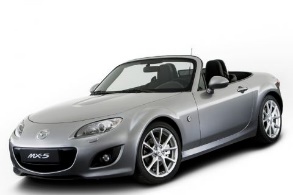 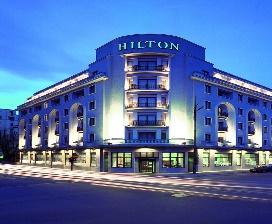 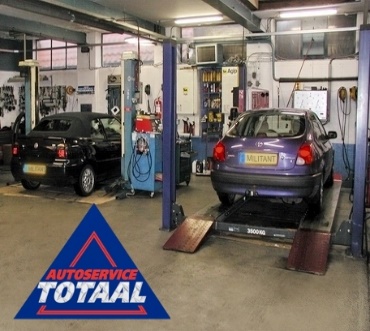 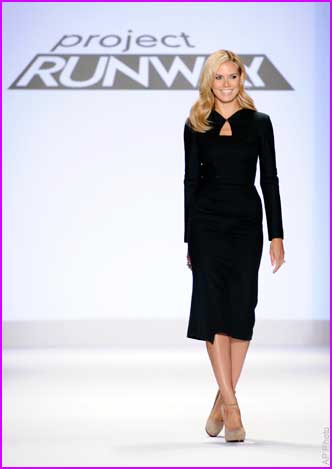 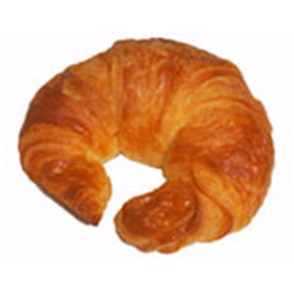 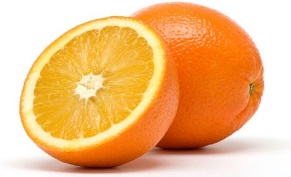 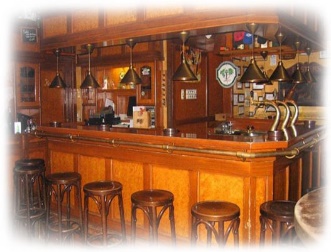 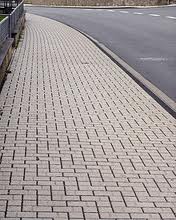 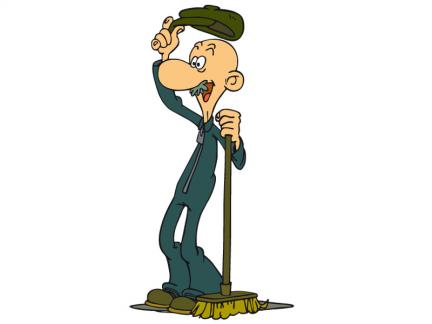 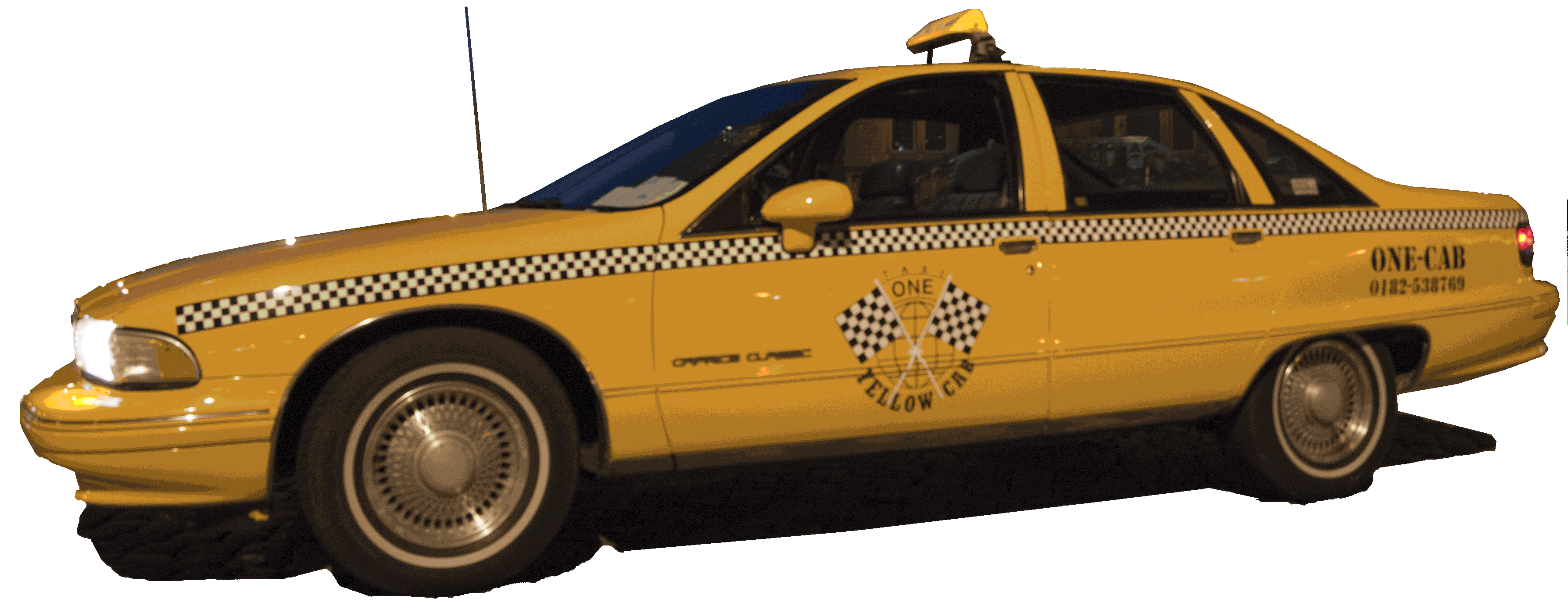 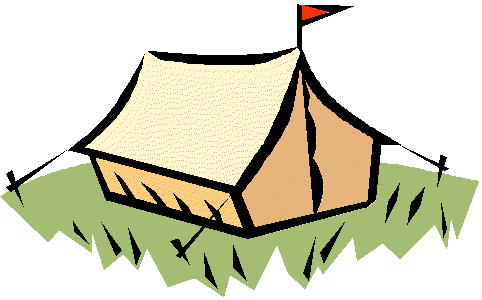 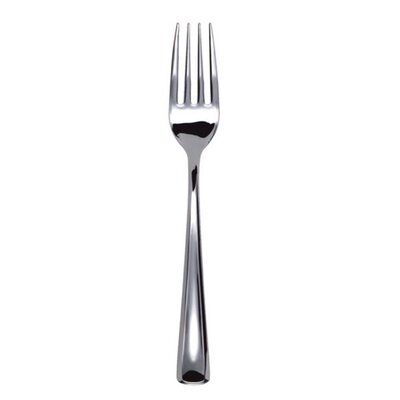 